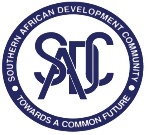 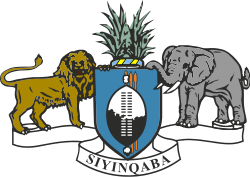 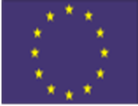 REQUEST FOR EXPRESSION OF INTERESTSELECTION OF INDIVIDUAL CONSULTANTSREFERENCE NUMBER: SADC/TRF/2017/1/23DEVELOPMENT OF WEB BASE PORTAL FOR TECHNICAL COMMITTEES (TECHNICAL COLLABORATION) AND STANDARDS BASED TRAININGS (E-LEARNING)Ministry of Commerce, Industry and Trade is inviting Individual Consultants to submit their CV and Financial Proposal for the following services:DEVELOPMENT OF WEB BASE PORTAL FOR TECHNICAAL COMMITTEES (TECHNICAL COLLABORATION) AND STANDARDS BASED TRAININGS (E-LEARNING The Terms of Reference defining the minimum technical requirements for these services are attached as Annex 1 to this Request for Expression of Interest. 2. 	Only Individual Consultants are eligible for this assignment provided that they fulfil the following eligibility criteria: a)	they are not bankrupt or being wound up, are having their affairs administered by the courts, have entered into arrangements with creditors, have suspended business activities, are being subject of proceedings concerning those matters, or are being in any similar situations arising from similar procedures provided for in the national legislation or regulations of the SADC member states;  b)	they have not been convicted of offences concerning their professional conduct by a judgment which has the force of res judicata; (i.e. against which no appeal is possible);  c)	they have not been declared guilty of grave professional misconduct proven by any means which Ministry can justify; d)	they have fulfilled obligations related to the payments of social security contributions or the payment of taxes in accordance with the legal provisions of the country in which they are established or with those countries where the contract is to be performed;  e)	they have not been the subject of a judgment which has the force of res judicata for fraud, corruption, involvement in a criminal organisation or any other illegal activity detrimental to the Ministry’s financial interests; orf)	they are not being currently subject to an administrative penalty.3.	The maximum budget for this contract is €20,000.00 (Twenty Thousand Euros) for expert service/consultants fees only.  Proposals exceeding this budget will not be accepted. 4.	Your Expression of Interest must be presented as per Standard Expression of Interest Forms attached as Annex 2 to this REOI, in the English language and be accompanied by copies of all the indicated supporting documents. If the supporting documents are not in English, these shall be accompanied by a certified translation into English. 5.	Your proposal clearly marked “REFERENCE NUMBER: SADC/TRF/2017/1/23 –DEVELOPMENT OF WEB BASE PORTAL FOR TECHNICAL COMMITTEES (TECHNICAL COLLABORATION) AND STANDARDS BASED TRAININGS (E-LEARNING” in a sealed envelope, should be submitted in our tender box located at the following address: Secretary to the Tender Committee 		Ministry of Commerce, Industry and Trade		International Trade Department		Between DPMs Office and Swazi Bank		P. O. Box 451		Mbabane, Eswatini		Tel: +268 2404 5794		Fax: +268 2404 3833Attn: Mr. Muntu M. Almeida Email: muntualmeida@gmail.com or muntua.itd@realnet.co.szCopy: Mrs. Nonhlanhla Ndlangamandla		Email: mnguni2014@gmail.com 6.	The deadline for submission of your proposal, to the address indicated in Paragraph 5 above, is:  27th July, 2020 at 1600 hrs CAT 7.	Proposals submitted by Fax or E-mail are acceptable. 8.	Your CV will be evaluated against the following criteria. 9.	Your proposal should be submitted as per the following instructions and in accordance with the Terms and Conditions of the Standard Contract attached as Annex 3 to this REOI:(i) 	PRICES: The financial proposal shall be inclusive of all expenses deemed necessary by the Individual Consultant for the performance of the contract. (ii)	EVALUATION AND AWARD OF THE CONTRACT: Expressions of Interest determined to be formally compliant to the requirements will be further evaluated technically.An Expression of Interest is considered compliant to the requirements if: It fulfils the formal requirements (see Paragraphs 2,3,4,5,6 and 7 above),The financial proposal does not exceed the maximum available budget for the contract. The award will be made to the applicant who obtained the highest technical score. Expressions of Interest not obtaining a minimum score of 70% will be rejected. (iii) 	VALIDITY OF THE EXPRESSION OF INTEREST: Your Expression of Interest should be valid for a period of 90 days from the date of deadline for submission indicated in Paragraph 6 above.10. 	The assignment is expected to commence within two (2) weeks from the signature of the contract.  11.	Additional requests for information and clarifications can be made until 10 working days prior to deadline indicated in the paragraph 6 above, from:The Procuring entity: Ministry of Commerce, Industry and Trade	Contact person: Mr. Muntu M. Almeida	Telephone: +268 2040 5794	Fax: +268 2404 3833	E-mail: muntualmeida@gmail.com or muntua.itd@realnet.co.sz	Copy:	mnguni2014@gmail.com; dlaminiphindile39@gmail.com	The answer on the questions received will be sent to the Consultant and all questions received as well as the answer(s) to them will be posted on the SADC Secretariat’s website, International Trade Department website, Eswatini Investment Promotion Authority website and the Eswatini Government website alongside the procurement notice at the latest 7 working days before the deadline for submission of the proposals.ANNEXES:ANNEX 1: Terms of ReferenceANNEX 2: Expression of Interest Forms  ANNEX 3: Standard Contract for Individual ConsultantsSincerely,__________(signature)____________Name: Mr. Muntu M. AlmeidaTitle: TRF Project ManagerDate:  6th July,2020ANNEX I: TERMS OF REFERENCETITLE: THE DEVELOPMENT OF A WEB BASED PORTAL FOR TECHNICAL COMMITTEES (TECHNICAL COLLABORATION) AND STANDARDS BASED TRAININGS (E-LEARNING)1. PROJECT INFORMATION1.1. PROCURING ENTITYThe Ministry of Commerce, Industry and Trade – Kingdom of Eswatini  1.2. NAME OF END BENEFICIARYEswatini Standards Authority1.3. ASSIGNMENT LOCATIONThe Kingdom of EswatiniBACKGROUNDThe Eswatini Standards Authority (SWASA) is a corporate body established by the Eswatini Government through the enactment of the Standards and Quality Act No. 10 of 2003. The mandate of the Authority is to be the national custodian and advocate for the use of standards and quality principles in the Kingdom of Eswatini. SWASA’s mission is to promote quality principles and facilitate the use of standards to reduce technical barriers to trade and investment and to provide technical support for MSMEs and industrial development in order to ensure a sustainable Eswatini economy.SWASA, as the premier Standards and Certification Body of the Kingdom of Eswatini, is moving towards being a fully-fledged standards and conformity assessment (certification, industrial metrology and testing laboratories) service provider. Services offered by SWASA include: Standards development, Certification services, Standards-based training, and Standards sales.The Government of Eswatini acknowledges that a country’s national and international competitiveness – how well it compares in its ability to support excellence in the production of goods and services – is influenced by an extensive array of factors. These include the state of the macroeconomic environment, the sophistication and innovative capabilities of its companies, the efficiency of factor markets, the degree of collaboration between the business and educational establishments, the excellence of the infrastructure, and the size of its markets, both domestic and foreign, to name but some. Standards are a critical issue for manufacturing competitiveness in global markets, as they can facilitate international trade, or they may impede access to foreign markets.In order to increase exports, the competitiveness of the country and its enterprises, standards and conformity assessment activities have become key issues. In relation to this, the Government of the Kingdom of Eswatini through the Ministry of Commerce, Industry and Trade developed the National Regulatory and Quality Policy (NRQP) in 2010, which aims to encourage the use of national, regional and international standards and certification bodies.The Institution faces a number of challenges that slow down the uptake of our standards-based services. The challenges are as follows: The lack of a coherent conformity assessment infrastructure in Eswatini dates as far back as pre-independence. Prior to the establishment of SWASA in 2007, the absence of the National Standards Body (NSB) in Eswatini and accredited Conformity Assessment bodies has in the past unduly limited the export potential of the Kingdom. Those companies that have been able to tap into the export market have sought standardisation and certification services from external bodies such as the South African Bureau of Standards (SABS), TÜV Rhineland, and DEKRA. The lack of office and laboratory infrastructure makes it difficult to stabilize the operations of the organization to be able to compete with similar organizations mostly from outside the Kingdom of Eswatini.The lack of accreditation makes it difficult to market products as well.  SWASA is in the process of rolling out its certification services and this strategy will focus on ISO 9001 certification first in order to build credibility and staff expertise.SWASA still has insufficient measuring instruments, expertise, as such, this hinders the prospects of having the country to fully trade with the rest of its markets.The Corona Virus pandemic (COVID-19) has worsened the situation especially in the area of standards development. The Standards development process requires consultation through Technical Committee meetings (TC) and currently it is not possible to bring the TC members to a physical meeting. Training has also been negatively affected by the pandemic since the organisation cannot physically host training sessions.The SWASA Technical Collaboration and e-learning platform will be an on-line-based service that will help SWASA Technical Committees to share and manage electronic content such as documents in order to seamlessly collaborate when developing various standards; the eLearning platform is a software application for the administration, documentation, tracking, reporting, automation and delivery of educational courses, training programs, and learning programs.OBJECTIVE & EXPECTED RESULTS Overall objectiveDevelopment of an on-line system for Technical Committees (Technical Collaboration) and Standards Based Training (e-learning) PurposeThe purpose of this contract is as follows:Develop an online/web-based system for Technical Committees and Standards-Based Training (e-learning)Results to be achieved by the ContractorDevelopment and commissioning of an online/web-based system for Technical Committees and standards-based training (e-learning)SCOPE OF WORK3.1. Specific workDrafting of User Requirements Specifications (URS)Development and commissioning of an online/web-based system for Technical CommitteesDevelopment and commissioning of an online/web-based based system for standards based training (e-learning)Database testing and training for Eswatini Standards Authority staff on the use and maintenance of the systemDatabase Technical support and backstoppingProject managementResponsible bodyThe Eswatini Standards Authority (SWASA) will be responsible for the day to day management of this contract Management structureThe International Trade Department has set up a Project Management Unit (PMU) to assist with the management of the overall SADC TRF project. The PMU is responsible for financial, operational and day to day management of the project including the management of services. SWASA as a beneficiary has set up a task team which is led by the Technical Manager – Standards, who shall be the overseer of this activity.Facilities to be provided to the ContractorSWASA will provide office space, furniture, internet connectivity, and transport for all local travel upon prior arrangement and request.LOGISTICS AND TIMINGLocationThe contract will be implemented in the Kingdom of Eswatini, SWASA premises in Matsapha.4.2 SERVICE DELIVERY SCHEDULEThe intended start date is 1st August 2020 and the period of implementation of the contract will be 112 days over a period of 4 months from this date. REQUIREMENTS5.1 Education and Training (20 points)Must have a university degree in relevant technical field and experience, preferably in Information Technology or equivalent. A Master’s degree will be an added advantage. Strong Software Development: Certified/trained in C#, Visual Basic, NET, JavaScript, PHP, MYSQL, XML, ASP.NET, JQuery.Strong DB Development: Certified/trained in SQL Server.Strong communications skills a must.5.2 General skills (10 points)Knowledge of principles of software design, coding, testing, and deployment.Knowledge of principles of database design, data acquisition and data access analysis and design.Knowledge of stored procedure writing, query optimization, and indexes.Knowledge of database performance tuning techniques.Fluency in written and spoken EnglishSpecific professional experience (70 points)Demonstrated knowledge and experience in standardization from national, regional as well as international perspectiveProven experience in managing IT projects and consulting engagements.Proven experience in drafting documents, including strategic documents.Minimum 5-7 years in a software & database development using Microsoft Visual Studio, object oriented approach, JSON: MVC Framework an added advantage.Recent experience with SQL Server 2008/2012. REPORTS6.1 Reporting requirementsTo summarise, in addition to any documents, reports and output specified under the duties and responsibilities of each key expert above, the Contractor shall provide the following reports: An inception, draft and final reports.The table below defines the list of outputs and reports to be produced during the implementation of this assignment together with the related expected time-schedule.  Submission & approval of reportsCopies of the reports referred to above must be submitted to the Project Manager (Technical Manager at SWASA) as identified in the contract. The reports must be written in English. The contractor will submit one soft copy and Two (2) neatly bound copies of the above reports.  The Project Manager and Executive Director are responsible for approving the reports.BudgetThe budget available for this contract is € 20 000 (Twenty thousand Euros only). There is no budget for reimbursable expenses. 	Evaluation Criteria The following evaluation criteria will be used to assess the applications. An Application that scores above 70% will be considered technically responsive.Award criteria: Quality (i.e.: The award will be made to the applicant who obtained the highest technical score and is within budget. Expressions of Interest not obtaining a minimum score of 70% will be rejected.						* * *ANNEX 2: Expression of Interest Forms A.	COVER LETTER FOR THE EXPESSION OF INTEREST FOR THE PROJECT	12B.	CURRICULUM VITAE	14C.	FINANCIAL PROPOSAL	18A.	COVER LETTER FOR THE EXPRESSION OF INTEREST FOR THE PROJECTREFERENCE NUMBER: SADC/TRF/2017/1/23REQUEST FOR SERVICES TITLE: DEVELOPMENT OF WEB BASE PORTAL FOR TECHNICAL COMMITTEES (TECHNICAL COLLABORATION) AND STANDARDS BASED TRAININGS (E-LEARNING [Location, Date]To:	SADC SecretariatDear Sirs:I, the undersigned, offer to provide the consulting services for the .........................................in accordance with your Request for Expression of Interests number [Reference number], dated [insert date] for the sum of [Insert amount(s) in words and figures1].  This amount is inclusive of all expenses deemed necessary for the performance of the contract in accordance with the Terms of Reference requirements, and [“does” or “does not” delete as applicable] include any of the following taxes in Procuring Entity’s country: value added tax and social charges or/and income taxes on fees and benefits.I hereby declare that all the information and statements made in my CV are true and accept that any misinterpretation contained in it may lead to my disqualification.I take note that under the provisions of the SADC Procurement Policy applicable to this Request for Expression of Interest, a contract cannot be awarded to applicants who are in any of the following situations:a)	they are being bankrupt or wound up, are having their affairs administered by the courts, have entered into arrangements with creditors, have suspended business activities, are being subject of proceedings concerning those matters, or are being in any similar situations arising from a similar procedures provided for in the national legislation or regulations of the SADC member states;  b)	they have been convicted of offences concerning their professional conduct by a judgment which haves the force of res judicata; (i.e. against which no appeal is possible);  c)	they have been declared guilty of grave professional misconduct proven by any means which SADC Secretariat can justify; d)	they have not fulfilled obligations related to the payments of social security contributions or the payment of taxes in accordance with the legal provisions of the country in which they are established or with those countries where the contract is to be performed;  e)	they have been the subject of a judgment which has the force of res judicata for fraud, corruption, involvement in a criminal organisation or any other illegal activity detrimental to the SADC Secretariat' financial interests; orf)	they are being currently subject to an administrative penalty.I confirm that I am not in any of the situations described above, and I hereby declare that at any point in time, at the Ministry of Trade’s request, I will provide certified copies of documents to prove so.I am aware that the penalties set out in the Procurement Policy may be applied in the case of a false declaration, should the contract be awarded to me.My proposal is binding upon me for the period indicated in Paragraph 9(iii) of this Request for Expression of Interest. I undertake, if my Proposal is accepted, to initiate the consulting services related to the assignment not later than the date indicated in Paragraph 10 of the Request for Expression of Interest, and to be available for the entire duration of the contract as specified in the Terms of Reference.I understand you are not bound to accept any Proposal you receive.Yours sincerely,Signature [In full and initials]:  	Name and Title of Signatory:  	B.	CURRICULUM VITAE[insert full name]10.	Language skills: (Indicate competence on a scale of 1 to 5) (1 – excellent; 5 – basic)16.	Specific experience in the region:	17. Professional experience:Other relevant information: (e.g. Publications) [insert the details]19. Statement: I, the undersigned, certify that to the best of my knowledge and belief, this CV correctly describes myself, my qualifications, and my experience. I understand that any wilful misstatement described herein may lead to my disqualification or dismissal, if engaged.I hereby declare that at any point in time, at the SADC Secretariat’s request, I will provide certified copies of all documents to prove that I have the qualifications and the professional experience as indicated in points 8 and 14 above, documents which are attached to this CV as photocopies. By signing this statement, I also authorize the Ministry of Trade to contact my previous or current employers indicated at point 14 above, to obtain directly reference about my professional conduct and achievements. ATTACHMENTS: 	1) Proof of qualifications indicated at point 9
			2) Proof of working experience indicated at point 15 C.	FINANCIAL PROPOSALREFERENCE NUMBER: SADC/TRF/2017/1/23Signature [In full and initials]:  	Name and Title of Signatory:  	ANNEX 3: STANDARD CONTRACT FOR INDIVIDUAL CONSULTANTSThe following Annexes are integral part of this Contract: SERVICE CONTRACTEntered into By and BetweenTHE GOVERNMENT OF THE KINGDOM OF ESWATINITHROUGH THE MINISTRY OF COMMERCE, INDUSTRY AND TRADE(Duly represented by SIBONISO NKAMBULE in his capacity as the Principal Secretary for the Ministry of Commerce Industry and Trade) (Hereinafter referred to as the “Contracting Authority”)And(An Expert in Web Based e-learning training(Hereinafter referred to as the “Contractor”)For:SADC TRF/2017/1/23NOW THEREFORE the Parties agree as follows:DEFINITIONS1.1	In this Agreement, in the absence of the express provision or statement to the contrary:“Contract”	means the Agreement covered by these terms and all the Annexes and documents incorporated and/ or referred to therein and attachments thereto;“Contracting Authority”	means the Government of Eswatini;“Contractor”	 ; “Contract Value”		means EURO 20,000.00;“Days”	means working days excluding weekends and holidays;“Services” 	means the work to be performed by the Contractor pursuant to this Contract, as described in Annex 1 hereto;“VAT”		means as defined in the relevant legislation.1.2	Words importing any one gender shall include the other.2.	COMMENCEMENT AND DURATION	This Agreement shall commence on the date of signature by both Parties and shall continue in force for a period of four months.3.	SERVICES	The Contractor will undertake the performance of the services in accordance with the provisions of Annex 1 of this Agreement and shall in the performance of the services, exercise all reasonable skill, care and diligence to be expected of a Contractor carrying out such services.4.	PAYMENT4.1	The Contractor shall be paid for the services at the rates and upon the terms set out in Annex 2.4.2	Payment shall be made to the Contractor, in Euros, unless otherwise provided and where applicable VAT shall be payable on such sums at the applicable rate.4.3	The Contractor must in all cases provide their VAT registration number on all invoices.4.4	Invoices shall be delivered by the Contractor to the Contracting Authority and shall be paid within thirty (30) days of receipt by the Project Director, subject to the Contractor having complied with her obligations in full as stated in Annex 2 of the Agreement.4.5	The Contracting Authority reserves the right to delay and/ or withhold, fully or partially, payments that have not been supported by full and appropriate supporting evidence that the services provided were delivered and accepted by the Contracting Authority.5.	ASSISTANCE WITH LOCAL REGULATIONS AND PAYMENT OF TAXES5.1	The Contractor shall be responsible for paying any tax and social security contributions in his country of residence, for any activity deriving from this Agreement. Such costs shall be assumed to be included in the Contractor’s fees. 5.2	The Contractor shall be responsible for paying any taxes resulting from the activities performed under this Agreement, imposed to the individual in the country or countries of the assignment with the exception of the ones set out in 4.2 above.6.	SUPERVISION OF SERVICES6.1	The Contractor undertakes to deliver the services in compliance with a system of quality assurance acceptable to the Contracting Authority which shall include any steps to comply with the standards operated by the Contracting Authority.6.2	The Contractor shall be informed of the specific requirements in relation to the above, and at the request of the Contracting Authority, he shall allow access to information, records and other materials during normal office hours as the Contracting Authority may require, confirming that the work in progress is in accordance with these quality procedures.7.	COMPLIANCE WITH THIS AGREEMENT7.1	The Contracting Authority shall be entitled to seek confirmation from the Contractor at any time during the delivery of this Agreement, and for a period of one (1) year after the completion of the service, that the Contractor has complied with the terms of the Agreement.7.2	The Contracting Authority may also request that the Contractor provides reasonable documentary evidence to support that the Contractor has complied with the terms of the Agreement.7.3	The Contracting Authority may delay or withhold payments in the event of non-compliance as provided in the Payment Clause above.8.	ASSIGNMENT AND SUBCONTRACTING8.1	The Contractor shall not sub- contract, sublet, assign or transfer or in any way dispose of any rights, interests or obligations under this Agreement.8.2	Where the Contractor considers it necessary to use the services of a third Party, the Contractor shall inform the Contracting Authority’s Project Director in writing, only once written approval is provided can the Contractor proceed to use a third party.8.3	When the Project Director agrees that the Project under the Agreement can be performed by a third party, under the direct control of the Contractor.8.4	The Contracting Authority will not be responsible for the third party’s performance of duties or services assigned to it, and neither for ensuring that the conditions of employment are met nor for any other employment obligations relating to that third party, including, but not restricted to taxation, and insurance, including professional indemnity insurance, employer’s liability insurance and public liability insurance.9.	BREACHShould any Party breach any term of this Agreement and fail to remedy such within thirty (30) days of receiving written notice requiring the Party in breach to remedy the breach, the aggrieved Party shall, without prejudice to any rights it may have in law, be entitled to terminate the Agreement in writing.10.	LIABILITY OF THE CONTRACTOR10.1	The Contracting Authority will be relying on the Contractor’s skills, expertise and experience in relation to the performance of the services in accordance with this Agreement and upon the accuracy of all representations and statements made and the advice given in connection with the provision of the services.10.2	The Contractor shall at its own expense, indemnify, protect and defend the Contracting Authority, its agents and employees from and against all actions, claims, losses or damages arising out of the Contractor’s performance of work and services under this Agreement, provided that:(a)	The Contractor is notified of such actions, claims, losses or damages not later than thirty (30) days after the Contracting Authority becomes aware of them;(b)	Compensation for damages or losses resulting from the Contractor’s liability in respect of the Contracting Authority is capped to an amount equal to the contract value. However, compensation for losses or damages caused to third parties by the Contractor’s wilful misconduct cannot be capped;(c)	The Contractor’s liability shall be limited to actions, claims losses or damages directly caused by such failure to perform its obligations under the Agreement and shall not include liability arising from unforeseeable occurrence’s incidental or indirectly consequential to such failure.10.3	The Contractor at its own expense, upon the request of the Contracting Authority, shall remedy any defect in the performance of her obligations under the Agreement. 10.4	The Contractor shall not be liable for actions, claims, losses or damages occasioned by the Contracting Authority’s omission to act on any recommendation; or overriding any act or decision of the Contractor; or requiring the Contractor to implement a decision or recommendation with which the Contractor disagrees or on which she expresses a serious reservation.11.	INSURANCE11.1	The Contractor must ensure that full and appropriate professional indemnity insurance and third party liability insurance, is in place for all services provided.11.1.1	The cost of such insurance will be covered from reimbursable expenses of the Agreement.11.2	Where national requirements or practices provide for different regulations concerning insurance, the Contractor may provide written confirmation of all insurances held and signed declaration that these are in line with the regulations or practices in their country of operation.11.2.1	Only if such confirmation has been provided and written confirmation of its acceptance provided to the Contractor by the Contracting Authority, will this remove the obligation to meet the requirements of sub –clause 11.1 above, in full.11.3	The Contractor shall take insurance with an insurer of good repute and the Contractor shall maintain such insurance for a period of one (1) year from completion of the services under this Agreement, so long as the insurance continues to be available upon reasonable terms at reasonable commercial rates, failing which the Contracting Authority shall be entitled to take out insurance itself to cover any potential liability in relation to the performance of the services under this Agreement. The cost of such insurance shall be a debt immediately due from the Contractor.11.4	The provisions of this Clause shall remain in full force and effect notwithstanding the completion of the performance of the services hereunder and the satisfaction of all other provisions of this Agreement.12.	COPYRIGHT12.1	Unless otherwise specified, the title of the copyright and any of the intellectual property arising out of the performance of this Agreement shall be vested in the Contracting Authority, which shall have the unfettered right to assign and grant sub licenses in respect of same.12.2	The said materials shall not be reproduced or disseminated without proper compensation and written permission from the Contracting Authority. 12.3	This provision shall apply to the title to rights arising from the performance under this Agreement but shall not apply to the internal systems or rights in relation to the Contractor’s own systems not created specifically for this purpose and where the same are an important part of the services.12.3.1	The Contractor shall grant a free and irrevocable license/ to the Contracting Authority and its assignees for the use of same in that connection.12.4	The Contractor warrants that it is free of any duties or obligations from third parties which may conflict with this Agreement and, without prejudice to the generality of the Liability Clause 10 above, agrees to indemnify the Contracting Authority against any and all actions, costs, damages, direct, indirect or consequential, and other expenses of any nature whatsoever which the Contracting Authority may incur or suffer as a result of the breach by the Contractor of this warranty. 13.	NON- DISCLOSURE AND CONFIDENTIALITY	13.1	The Contractor shall keep in confidence all information received from and all work carried out for the Contracting Authority during the implementation of this Agreement and shall not use, publish or divulge to third parties without the prior written consent of the Contracting Authority.	13.2	The Contractor shall not make any communication to the press or any broadcast, including, but not limited to, the inclusion of information on a website, about the services without the prior written consent of the Project Director.	13.3	In the event the Contractor violates the above Clause 13.2, then he will automatically and legally be held liable to pay the amount estimated as the minimum reasonable damages resulting from breach of confidentiality. This is without prejudice to the right of the Contracting Authority to demonstrate that a higher amount of loss has or may be incurred as a result of liabilities held by the Contractor in relation to the Contracting Authority.14.	SUSPENSION AND TERMINATION	14.1	The Contracting Authority may at any time, by giving thirty (30) days written notice to the Contractor, terminate in whole or in part or suspend the performance of the services, due to factors beyond the control of the Contracting Authority or by reason of some breach or default of the Contractor.	14.2	If the suspension continues for a period in excess of twelve (12) months, then either Party may terminate the Agreement by written notice to the other Party.14.3	The Contractor may, after giving thirty (30) days written notice to the Project Director, terminate the Agreement unilaterally without providing any reasons for such decision.14.4	In the event of early termination of the Agreement, termination not due to any breach on the part of the Contractor, the Contractor shall be entitled to a fair and reasonable proportion of the fees payable for the part of the services carried out up to the date of such termination or suspension, but this shall not include any loss of profit or contracts or any other expenses, losses or claims arising out of such termination or suspension or consequential thereupon.15.	WAIVERNo failure, delay, relaxation or indulgence on the part of The Contracting Authority in exercising any power or right conferred upon such Party in terms of this Agreement, shall operate as a waiver of such power or right, nor shall any single or partial exercise of any such power or right preclude any other or further exercise thereof, or the exercise of any other power or right under this Agreement.16.	VARIATIONSNo variation, addition or cancellation of any part of this Agreement shall be of any force or effect unless reduced to written as an Addendum and signed by the Parties.17.	DISPUTE RESOLUTION17.1	The Parties shall endeavour to settle any dispute or claim arising out of the interpretation, application or implementation of this Agreement or the breach thereof, amicably through consultation and negotiation between the Parties.17.2	If after 7 days from commencement of such negotiations, the Parties have failed to negotiate an amicable settlement; either Party may refer the matter to arbitration for determination.18.	DOMICILE18.1	The Parties elect the following addresses as their respective domicilia citandi et executandi at which all notices and other communications must be delivered for purposes of this Agreement:	(a)	CONTRACTING AUTHORITYThe Principal Secretary Ministry of Commerce Industry and TradeInter- Ministerial BuildingBlock 8 and Level 1Mhlambanyatsi RoadP. O. Box 451Mbabane, Eswatini Tel: +268 2404 3201	Telefax: +268 2404 4711	Email: ps_commerce@gov.sz/nkambulesib@gmail.com(b)	CONTRACTORTel: 	Email18.2	Any notice or other communication sent by one Party to the other shall be in writing and deemed to have been received by the other Party to whom the notice was addressed if it is hand delivered during ordinary business hours at the domicilium citandi et executandi address of such Party and signed for by the person receiving the notice, or if sent by post, within seven (7) days of postage thereof by registered mail.18.3	Any Notice sent by telefax to either Party at its telefax number shall be deemed, unless the contrary is proved to have been received within two (2) hours if it is transmitted during ordinary business hours excluding Saturdays and Sundays.18.4	Notice of not less than fourteen (14) days, of change of address shall be given to the Parties hereto in writing, provided that none of the Parties shall be entitled to select a post box or an address outside Eswatini.19.	GOVERNING LAW19.1	This Agreement shall be governed and construed in accordance with the laws of the Kingdom of Eswatini.19.2	The Parties agree to submit to the exclusive jurisdiction of the courts of the Kingdom of Eswatini.Signed at Eswatini on this.......... day of ...................2020.WITNESSES: ..........................................................................................................................For and behalf of the Contracting Authority..........................................................Signed at Eswatini on this ……… day of ………………….. 2020WITNESSES:1.	 .......................................................................................................................For and behalf of the Contractor2.	..........................................................Annex 1: Terms of ReferenceAnnex 2: Payment Schedule and RequirementsSigned today [insert the date] in four (4) originals in the English language by: Annex 1: Terms of ReferenceAnnex 2: Payment Schedule and RequirementsFor Services rendered pursuant to Annex 1, the Procuring Entity shall pay the Individual Consultant an amount not to exceed the ceiling of Euros [insert ceiling amount], which shall be considered the contract value. This amount has been established based on the understanding that it includes all of the Consultant’s costs and profits as well as any tax obligation that may be imposed on the Individual Consultant in his/her country of residence. accordance with the following schedule: 30% upon receipt of inception report40% upon receipt of final report30% upon the Procuring entity’s receipt of Final report.4. Payment Conditions: Payment shall be made in Euros not later than 30 days following submission of original invoice by the Individual Consultant, in duplicate, accompanied by the requested supporting documents. All payments under the contract shall be made by bank transfer into the bank account indicated by the Individual Consultant in her/his invoices. Criteria Maximum points allocated 1Education and Training202Specific Experience703General Experience10Total100KEY RESULT AREAACTIVITIESINDICATORSEND DATESSystem concept development of online system for  Technical Committees (Technical Collaboration)Assessment of systems of the SWASA Standards Development Unit for:Amount of information to be on the online system.Capacity of hardware available.Degree of network externalities (key stakeholders; TC Members)Report on assessment of SWASA  Standards Development Unit15 August 2020System concept development of online system for   standards based training (e-learning)Assessment of systems of the SWASA Training Unit for:Amount of information to be on the online system.Capacity of hardware available.Degree of network externalities (key stakeholders)Report on assessment of SWASA  Training Unit15 August 2020Development of  Technical Committees (Technical Collaboration) softwareIdentification and installation of a suitable software for the supply of standards on lineSoftware developed and installed at SWASA.15 October2020Development of   standards based training (e-learning)Identification and installation of a suitable software for the supply of standards on lineSoftware developed and installed at SWASA.15 October 2020Training of SWASA staff on online system.Training of SWASA staff on using the softwareTraining material.Training report.Feedback forms from trainees.30 November 2020Name of reportContentTime of submissionInception ReportAnalysis of existing situation and work plan for the projectNo later than 10 working days after the start of implementationDraft Final ReportDescription of achievements including problems encountered and recommendations.No later than 30 working days before the end of the implementation period. Final Report Description of achievements including problems encountered and recommendations; a final invoice. The final report must include feedback on the training activities.Within 10 working days of receiving comments on the draft final report from the Project Manager identified in the contract.CategoryPointsQualification and skills 20General skills 10Specific professional experience 70Total 100Family name:[insert the name]First names:[insert the names in full]Date of birth:[insert the date]Nationality:[insert the country or countries of citizenship]Physical address:Postal addressPhone:E-mail:[insert the physical address][Insert Postal Address][insert the phone and mobile no.][Insert E-mail address(es)Education:Institution:[Date from – Date to]Degree(s) or Diploma(s) obtained:[indicate the month and the year][insert the name of the diploma and the specialty/major][indicate the month and the year][insert the name of the diploma and the specialty/major]LanguageReadingSpeakingWriting[insert the language][insert the no.][insert the no.][insert the no.][insert the no.][insert the no.][insert the no.][insert the no.]11.	Membership of professional bodies: [indicate the name of the professional body]12.	Other skills:[insert the skills]13.	Present position:[insert the name]14.	Years of experience:[insert the no]15.	Key qualifications: (Relevant to the assignment)[insert the key qualifications]15.	Key qualifications: (Relevant to the assignment)[insert the key qualifications]CountryDate from - Date to[insert the country][indicate the month and the year]......................................[insert the country][indicate the month and the year]Date from – Date toLocation of the assignmentCompany& reference person (name & contact details)PositionDescription[indicate the month and the year][indicate the country and the city]Name of the Company:Address of the company:Phone:Fax:Email: Name and title of the reference person from the company:[indicate the exact name and title and if it was a short term or a long term position]Name of the Assignment: Beneficiary of the Assignment:Brief description of the Assignment: Responsibilities: [indicate the month and the year][indicate the country and the city]Name of the Company:Address of the company:Phone:Fax:Email: Name and title of the reference person from the company:[indicate the exact name and title and if it was a short term or a long term position]Name of the Assignment: Beneficiary of the Assignment:Brief description of the Assignment: Responsibilities: [indicate the month and the year][indicate the country and the city]Name of the Company:Address of the company:Phone:Fax:Email: Name and title of the reference person from the company:[indicate the exact name and title and if it was a short term or a long term position]Name of the Assignment: Beneficiary of the Assignment:Brief description of the Assignment: Responsibilities: ................……………..…………………….………………………………………………………………………………………..[indicate the month and the year][indicate the country and the city]Name of the Company:Address of the company:Phone:Fax:Email: Name and title of the reference person from the company:[indicate the exact name and title and if it was a short term or a long term position]Name of the Assignment: Beneficiary of the Assignment:Brief description of the Assignment: Responsibilities:Date:N°DescriptionDescriptionUnitNo. of UnitsUnit Cost(in Euro)Total(in Euro)FeesFeesFeesDayReimbursable expenses, out of which Reimbursable expenses, out of which Reimbursable expenses, out of which Total1Per diem allowancesPer diem allowancesDayN/A2FlightsFlightsTripN/A3Miscellaneous travel expenses Miscellaneous travel expenses TripN/A4Insurances cost, out of which:Insurances cost, out of which:Lump sum N/Ai)Life insurance (including repatriation)Lump sumN/Aii)Heath insurance Lump sumN/Aiii)Third party liability insuranceLump sumN/Aiv)Professional liability insuranceLump sumN/A5Drafting, reproduction of reportsDrafting, reproduction of reportsLump sumN/A6Office rentOffice rentPer monthN/A7Others4Others4TBDTOTAL FINANCIAL OFFER (Fees) TOTAL FINANCIAL OFFER (Fees) TOTAL FINANCIAL OFFER (Fees) TOTAL FINANCIAL OFFER (Fees) TOTAL FINANCIAL OFFER (Fees) TOTAL FINANCIAL OFFER (Fees) For the Procuring EntityFor the Procuring EntityFor the Individual ConsultantFor the Individual ConsultantName :Name :Position :Place :Place :Date: Date :Signature:Signature :